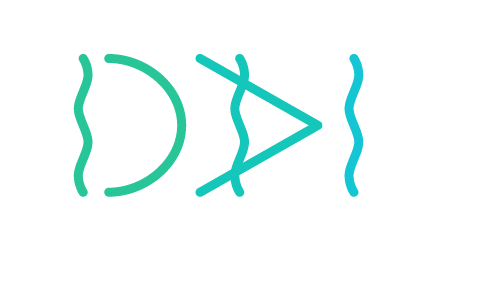 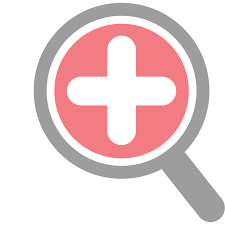 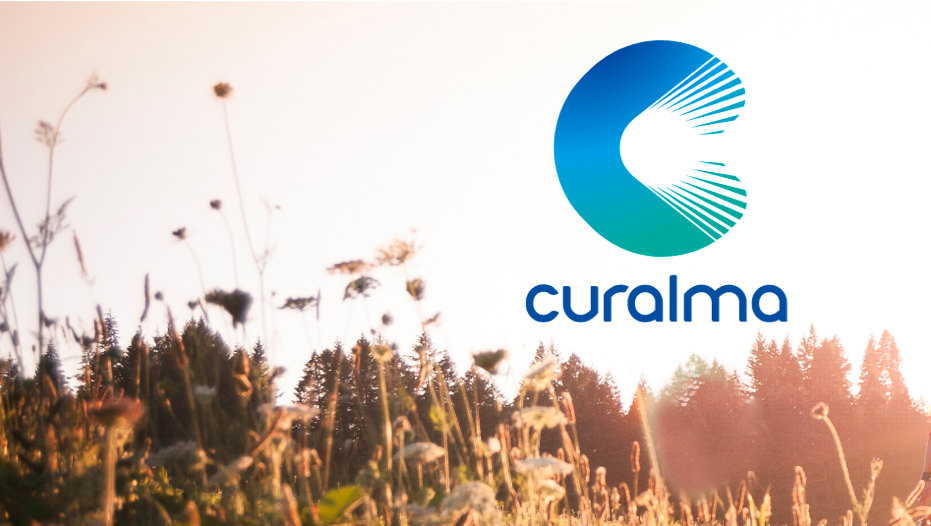 Accreditatie wordt aangevraagd  onderstaande doelgroep.  1 Pe-punt Doelgroep: Huisartsen Praktijkondersteuners somatiek POH-GGZ Psychologen PsychiatersModerator : Petra PortengenOrganisatie: DAI Artsen & Medische ScholingDAI heeft het kwaliteitskeurmerk voor opleidingsinstellingen in het kort beroepsonderwijs (CRKBO).www.dai-artsen.nl beginwatwieinhoud en leerdoelenvorm20.00openingPetra PortengenStef LinsenpresentatieNynke de BoerpresentatieAstrid Hertogpresentatie21.15einde 